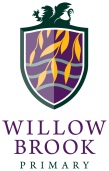 Teaching AssistantLevel 3Person Specification.1.	Experience1.1	Working with or caring for children of relevant age2.	QualificationsGood numeracy/literacy skills2.2	Completion of DfES Teacher Assistant Induction ProgrammeNVQ 2 for Teaching Assistants or equivalent qualifications or experience2.3	Training in the relevant learning strategies e.g. literacy 2.4	First aid training/training as appropriate3.	Knowledge, Skills and abilities3.1	Knowledge and ability to use ICT effectively to support learning3.2	Reasonable word processing skills3.3	Use of other equipment technology – video, photocopier3.4	Understanding of relevant polices/codes of practice and awareness of relevant       legislation3.5	General understanding of national/foundation stage curriculum and other basic learning programmes/strategies3.6	Basic understanding of child development and learning 3.7	Ability to self-evaluate learning needs and actively seek learning 	opportunities3.8	Ability to relate well to children and adults3.9	Work constructively as part of a team, understanding classroom roles and responsibilities and your own position.